СЕТЕВАЯ КАМЕРА ВИДЕОНАБЛЮДЕНИЯMR-I5P-084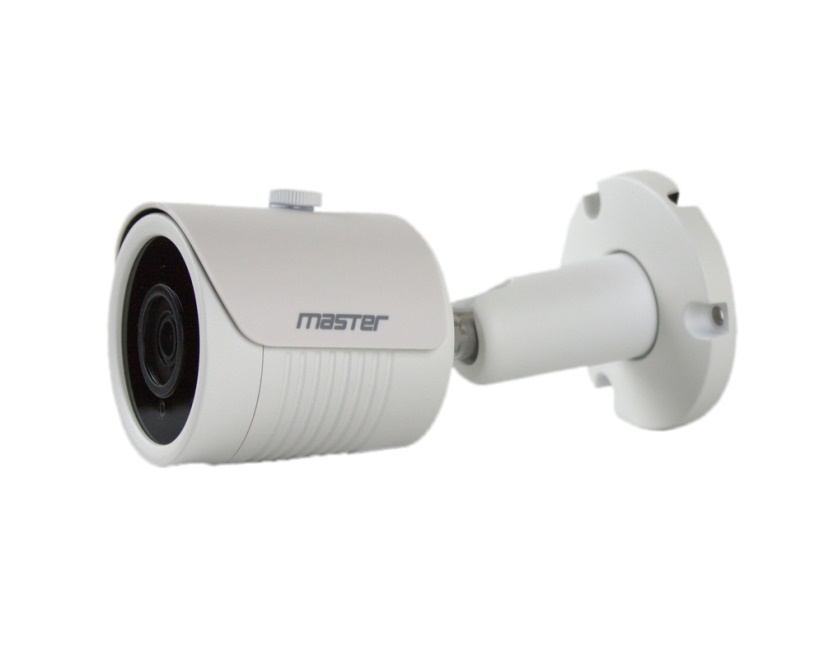 Паспорт изделияДанный паспорт соответствует ГОСТ 2.610 «Правила выполнения эксплуатационной документации»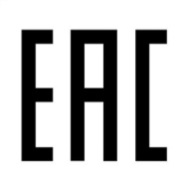 Редакция 1.012020г.1. Основные сведения об изделии Сетевая камера видеонаблюдения – MR-I5P-084 (далее – видеокамера) в цилиндрическом исполнении служит для передачи оцифрованного видеосигнала к устройству сбора, обработки и хранения. Видеокамера оснащена высокочувствительной КМОП-матрицей, фиксированным объективом, электромеханическим ИК-фильтром и встроенной ИК-подсветкой, что позволяет вести круглосуточное наблюдение при любых условиях съемки в широком диапазоне рабочих температур.2. Основные технические данные.3. Комплект поставки4. Указания мер безопасности По способу защиты от поражения электрическим током видеокамера соответствует классу I по ГОСТ 12.2.007.0-75. Конструкция видеокамеры удовлетворяет требованиям электро- и пожарной безопасности по ГОСТ 12.2.007.0-75 и ГОСТ 12.1.004-91. Соответствует по нормам безопасности:ТР ТС 004/2011 «О безопасности низковольтного оборудования»ТР ТС 020/2011 «Электромагнитная совместимость технических средств».5. Сведения об утилизации Видеокамера не содержит в своём составе опасных или ядовитых веществ, способных нанести вред здоровью человека или окружающей среде, и не представляет опасности для жизни и здоровья людей и окружающей среды по окончании срока службы. Утилизация изделия может производиться по правилам утилизации общепромышленных отходов. 6. Транспортировка и хранение Видеокамеры в транспортной таре перевозятся любым видом крытых транспортных средств (в железнодорожных вагонах, закрытых автомашинах, трюмах и отсеках судов, герметизированных отапливаемых отсеках самолетов и т.д.) в соответствии с требованиями действующих нормативных документов. Не допускается попадание атмосферный осадков на упаковку.Расстановка и крепление в транспортных средствах ящиков с видеокамерами должны обеспечивать их устойчивое положение, исключать возможность смещения ящиков и удары их друг о друга, а также о стенки транспортных средств. 7. Гарантии изготовителя Предприятие-изготовитель гарантирует соответствие видеокамеры требованиям технических условий при соблюдении потребителем условий транспортирования, хранения, монтажа и эксплуатации. Гарантийный срок эксплуатации – 38 месяцев со дня продажи видеорегистратора. Срок службы оборудования – до 10 лет.Хранение видеокамеры в упаковке должно соответствовать условиям 2 по ГОСТ 15150-69. В случае выявления неисправности, в течение гарантийного срока эксплуатации, предприятие-изготовитель производит безвозмездный ремонт или замену видеокамеры. Предприятие-изготовитель не несет ответственности и не возмещает ущерба, возникшего по вине потребителя при несоблюдении правил эксплуатации.ГАРАНТИЙНЫЙ ТАЛОНСерийный номер: ________________________________________ Дата продажи «______» _________________________ 20 _____ г. ШТАМП ПРОДАВЦА Отметки о ремонте:Внимание! При обращении в сервисный центр заполните акт рекламацииДополнительная информация на сайте: https://accordsb.ru/Телефон технической поддержки: 8 (800) 770-04-15Звонок бесплатный по всей территории РФМатрица1/2.8” КМОПОбъективФиксированный, 2.8ммИК-подсветка30 мМаксимальное разрешение5МПЧастота кадров15 к/с (25к/с в 2Мп)Питание12В±10%, РоЕ (IEEE 802.3 af/at)Сетевой интерфейс10Base-T/100Base-TX EthernetКласс защитыIP66Диапазон рабочих температур-45°С ~ +60°С Материал корпусаМеталлГабаритные размерыØ76 x 158ммВес650гр.Видеокамера 1 шт. Паспорт изделия 1 шт. Индивидуальная упаковка 1 шт. Влагозащитный комплект RJ45 1 шт. Монтажный комплект 1 шт. № Заказ-наряда / датаПроцедуры проведенные в СЦ